Анна Федоровна КлещеваПреподаватель ГБПОУ «РЖТ»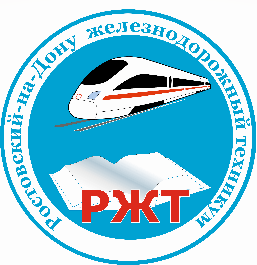 Классный час «Татьянин день – день студентов»Цели:Познакомить студентов с традициями празднования Татьяниного дня, историей праздника, приметами;Воспитывать внимательное  и уважительное отношение к однокурсникам, умение работать в команде.Ход классного часа1. Вступительное слово преподавателя2. Просмотр презентации и видеороликов (сопровождается комментариями ведущих)Вступление1 вед. Добрый день, дорогие студенты! Мы рады видеть всех вас2 вед. Сегодня мы отмечаем самый главный праздник дня всех нас – День студентов! Самое интересное, что история студенчества известна ещё со времен Античности. Хотя тогда не было такого слова. Все знаменитые философы были окружены учениками, и слово студент не использовалось.3 вед. В Древнем Риме и в Средние века студентами назывались любые лица, занятые процессом познания. С организацией в 12 веке университетов, термин стал употребляться для обозначения обучающихся. Студентов в те времена называли школярами. В ранний период Нового времени появилось латинское обозначение: studiosus, что означает «интересующийся». Немного позднее появилось слово studente. И сохраняется оно до сих пор.4 вед. В средневековье из одного университетского города в другой бродили странствующие студенты, чтобы слушать лекции разных знаменитостей. Их называли вагантами, и в пути они не редко сочиняли стихи и песни. Их с удовольствием распевают и современные студенты, как в Европе, так и у нас.1 вед. Студенческая жизнь у многих, как правило, ассоциируется с общежитием, зубрежкой, полуголодным существованием и, конечно, весельем. 2 вед. Если обратиться к периоду Средневековья и более поздних эпох, то становится ясно, что все не так уж и изменилось. Вот только за провинности учащихся наказывали плетьми, а обряд посвящения в студенты походил на издевательства.3 вед. Считалось, что занятия лучше запоминаются, если студента периодически поколачивать. Сохранилось очень много средневековых пособий, в которых учащихся рекомендовалось пороть, бить плеткой или таскать за уши.4 вед. Долгие годы студенты разных стран не имели общего праздника. В каждой стране формировались собственные праздничные традиции. Но всех студентов объединяло стремление к знаниям, и тяга грызть гранит науки!1 вед. В Германии еще в начале нашего века студенты считались самыми большими забияками. По любому поводу и даже совсем без повода они затевали дуэли.2 вед. А кто же такие студенты? Это молодые люди, умудряющиеся жить сразмахом. Они отдыхают тогда, когда все работают, и работают когдавсе отдыхают.3 вед. Основные потребители шариковых ручек и общих тетрадей, которыепо мере их превращения в конспект становятся общими в буквальномсмысле слова.3 вед. Шпаргалки (в переводе – «ненужные бумажки»), появились вместе с кубинскими студентами. Кстати, на Кубе студент, застигнутый «на месте преступления», подлежит немедленному отчислению.4 вед. «А что же ещё общего у вех студентов?» —спросите вы. Конечно, зачёты и экзамены сдавали студенты во все времена. Лекции, семинары, зачётные книжки, конспекты, да много чего!1 вед. А главное, что студенческая пора – это самая веселая пора. На лице любого человека, который вспоминает этот период своей жизни, появляется улыбка. Ведь студенты с одной стороны еще дети, которые пытаются все делать «как взрослые», а с другой - взрослые, которые веселятся по -настоящему – по-детски!2 вед. Что-то мы совсем забыли про стипендию. А ведь студенты и деньги – вещи совместимые. Правда, редко и не на долго.3 вед. Вот-вот. Знаешь примету? Если ласточка летит хвостом вперёд –значит к повышению стипендии.4 вед. А еще есть пару примет, может все-таки стоит верить в них? Вот, например, Нельзя мыть голову перед экзаменом. Помыл голову - забыл всё что выучила так же нельзя бриться.1 вед. Кстати, все гигиенические приметы имеют под собой вполне логичное объяснение. Преподаватель увидев, что вы чистый ухоженные, не поверит, что Вы так усердно готовились. Вид студента на экзамене, должен быть уставшим, как после ночи зубрёжки, даже если этого не было.2 вед. Ходить на экзамены в одной и той же одежде, которая "приносит удачу"3 вед. Билет на экзамене надо брать левой рукой если ты правша и правой если левша, тут главное только не перепутать.4 вед. Вот еще есть одна забавная примета:  студента, который ничего не знает или выучил только один билет, все приятели должны поцеловать в нос. На счастье.1 вед. Запомните главное! Спать перед экзаменом надо на учебнике или на конспектах, чтобы материал проник в голову.2 вед. Студенты всегда были самой активной частью общества, выступая за свободу, справедливость, права человека. 3 вед. Но только в XXв. студенты всех стран обрели свой праздник. 4 вед. Во всем мире признано проводить день студента 17 ноября. Этот день имеет более траурный характер, нежели праздничный. История гласит о событиях, произошедших в оккупированной фашистами Чехословакии. Все началось с митинга студентов в октябре 1939 года, в годовщину образования Чехословацкого независимого государства. 1 вед. Фашисты жестоко разогнали демонстрацию, а 17 ноября начали штурм университетов и общежитий. Тысячи человек были арестованы и брошены в концлагеря.2 вед. Поэтому в 1942, в Лондоне, на международной встрече студенческого общества было принято единогласное решение постановить 17 ноября международным Днем студента.3 вед. В России празднование дня студента имеет собственную многовековую историю.4 вед. Ежегодно 25 января православная церковь отмечает день святой великомученицы Татьяны Римской.1 вед. Имя святой Татьяны в России не было особо известно и могло таковым  и оставаться, если бы не события, произошедшие в России в 1755 году.   Великий русский ученый М.В.Ломоносов длительное время ходатайствовал об открытии в России своего университета.2 вед. Осуществить эту идею ему помог известный коллекционер, покровитель ученых и меценат Иван Иванович Шувалов. Идя навстречу Ломоносову, которого он уважал как ученого и даже считал своим другом, 25 января 1755 года, в день рождения своей матушки Татьяны, Шувалов обратился к императрице с прошением подписать указ о создании в Москве первого российского университета.Так как Шувалов был фаворитом императрицы Елизаветы, она ему не отказала.  Указ "Об учреждении Московского университета" был подписан Императрицей Всея Руси Елизаветой Петровной в тот же день 25 января 1755 года.1 вед. Вот так день ангела Татьяны Шуваловой стал днем появления в России нового сословия - студенчества. С тех пор день Святой Татьяны стали считать днем Российского студенчества, а саму Татьяну Римскую покровительницей всех студентов России.1 вед.  В 1791 году в Московском университете для студентов и преподавателей университета была построена церковь в честь Святой Татьяны. Здесь каждый год 25 января проходили празднования дня Святой Татьяны с годами превратившийся в день русского студенчества.2 вед. После праздничной молитвы и официальной церемонии празднования Татьяниного дня, все бывавшие на служении отмечали этот праздник в ближайших увеселительных заведениях. В день студента гуляла вся Москва.3 вед. Вино текло рекой и здесь можно было встретить за одним столом и студента первокурсника и седого профессора, который тоже когда ото был студентом, особенно популярным в этот день был престижный ресторан «Эрмитаж» на Трубной, где сейчас располагается Театр современной пьесы.2 вед. Во второй половине XIX века Татьянин день становится неофициальным студенческим праздником. Он стал праздником русской интеллигенции, культуры и просвещения.1 вед. В 2006 году по Указу Президента Российской Федерации  В. Путина, Татьянин день признан официальным праздником - Днем Российского студенчества. С днем СТУДЕНТА!1 вед. И снова в России веселятся студенты, празднуя свой праздник - Татьянин день.2 вед. А заодно поздравляют всех девочек, девушек и женщин, которых зовут Татьяна.Жизнь лихая, удалая
У Студента каждый год.
То гуляет до упада,
То гранит наук грызет.
После лекции, в буфете,
Уплетает бутерброд.
Он зачет получит завтра
Если крупно повезет.
У Студентов дел по горло,
Просто кругом голова.
- «Подготовиться к докладу,
Или в клуб сходить сперва???».
Не жалеют педагоги
Нынче нашу молодеешь,
Даже с маленькой шпаргалкой 
На экзамен не пройдешь.Плачут, бедные Студенты,
Изучают материал,
Чтоб на «госах», непременно,
Получить высокий балл.
Тяжело всегда в учебе,
Но, в бою потом везет.
Вас любой работодатель
С радостью к себе возьмет!
Веселись Студент сегодня,
Улыбайся и гуляй,
Но, что завтра на учебу,
Ты, смотри, не забывай!
Будь внимателен, усидчив,
Не шути своей судьбой,
И все двери в этом мире
Распахнутся пред тобой!!!
С ДНЕМ СТУДЕНТА!!!!!!)